AUTORISATION RELATIVE AU DROIT A L’IMAGE POUR LES PERSONNES INTERVIEWÉESJe soussigné Nom :                                                   Prénom :Demeurant à Adresse :                                                   Code postal :                  Ville :Né(e) le Date de naissance : ….. / ….. / ………         à Ville :Nationalité : Nationalité :Agissant en mon nom personnel.Autorise, à titre gracieux, le service de coopération éducative (SCE) de l’Ambassade de France en Grèce – Institut français de Grèce (IFG) à capter et enregistrer mon image et ma voix, dans le cadre de l’événement décrit ci-dessous, et à les reproduire et les exploiter :Titre de l’événement : Concours national de la Francophonie 2021Cette autorisation comporte la possibilité pour l’IFG de publication de mon interview audio ou interview vidéo et des photographies que l'on prendra de moi ou que je donnerai à l'élève qui m'interviewera (ces photos seront libres de droit) dans l'ebook « Guide Insolite en langue française de notre Grèce secrète » qui sera créé par le Service de coopération éducative de l'IFG avec les productions gagnantes. Cet ebook sera diffusé sur les réseaux sociaux de l'IFG/Ambassade de France.Cette autorisation est valable pour une utilisation :Pour une durée de 10 ans, à compter de la date de signature de cette autorisation ;Pour tous pays ;Sur tous les supports matériels et immatériels, en tous formats connus ou inconnus à ce jour, et notamment, sans que cette liste ne soit exhaustive : support papier (tirages des photographies…), catalogues et éditions diverses, CDROM / DVDROM et autres supports numériques connus et inconnus à ce jour, tout support audiovisuel, et par tous moyens inhérents à ce mode de communication, internet (incluant intranet, extranet, blogs, réseaux sociaux), tous vecteurs de réception confondus (smartphones, tablettes, etc.), médias de presse, supports de communication interne, supports promotionnels, ou intégration dans une autre œuvre / œuvre multimédia.Je garantis n’être lié(e) par aucun accord avec un tiers, de quelque nature que ce soit, ayant pour objet ou pour effet de limiter ou empêcher la mise en œuvre de la présente autorisation.Fait à : 				 le :Nom et prénom du (de la) signataire, et signature :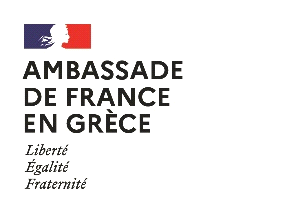 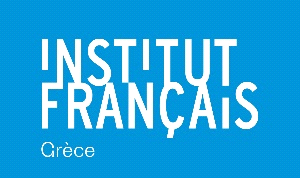 